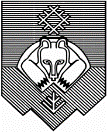 ОРГАНИЗАЦИОННЫЙ КОМИТЕТМУНИЦИПАЛЬНОГО ОБРАЗОВАНИЯ ГОРОДСКОГО ОКРУГА «СЫКТЫВКАР»ПО ПОДГОТОВКЕ И ПРОВЕДЕНИЮ ПУБЛИЧНЫХ СЛУШАНИЙ
ДОПОЛНИТЕЛЬНОЕ РЕШЕНИЕот 22.06.2022 № 4-ОКО результатах проведения публичных слушаний по проекту решения Совета МО ГО «Сыктывкар» «О внесении изменений в решение Совета муниципального образования городского округа «Сыктывкар» от 08.07.2011 № 03/2011-61 «О Стратегии социально-экономического развития муниципального образования городского округа «Сыктывкар» до 2035 года»Руководствуясь Федеральным законом от 06.10.2003 №131-ФЗ «Об общих принципах организации местного самоуправления в Российской Федерации», статьей 20 Устава МО ГО «Сыктывкар»,в соответствии с решением Совета МО ГО «Сыктывкар» от 14.04.2006 № 26/04-392 «Об утверждении Порядка организации и проведения публичных слушаний, проводимых на территории муниципального образования городского округа «Сыктывкар», постановлением главы МО ГО «Сыктывкар» - руководителя администрации от 26.05.2022 № 5/г-41 «О назначении проведения публичных слушаний по проекту решения Совета МО ГО «Сыктывкар» «О внесении изменений в решение Совета муниципального образования городского округа «Сыктывкар» от 08.07.2011 № 03/2011-61 «О Стратегии социально-экономического развития муниципального образования городского округа «Сыктывкар» до 2035 года»,результатами проведения публичных слушаний от 06 июня 2022 годарезультатами заседания организационного комитета муниципального образования городского округа «Сыктывкар» по подготовке и проведению публичных слушаний от 14 июня 2022 годаорганизационный комитет муниципального образования городского округа «Сыктывкар» по подготовке и проведению публичных слушаний РЕШИЛ:Рекомендовать главе МО ГО «Сыктывкар» - руководителю администрации Н.С. Хозяиновой внести проект решения Совета МО ГО «Сыктывкар» «О внесении изменений в решение Совета муниципального образования городского округа «Сыктывкар» от 08.07.2011 N 03/2011-61 «О Стратегии социально-экономического развития муниципального образования городского округа «Сыктывкар» до 2035 года» на очередное заседание Совета МО ГО «Сыктывкар» с учетом следующих дополнительных предложений и замечаний, поступивших 14.06.2022 в ходе публичных слушаний по проекту решения Совета МО ГО «Сыктывкар» «О внесении изменений в решение Совета муниципального образования городского округа «Сыктывкар» от 08.07.2011 N 03/2011-61 «О Стратегии социально-экономического развития муниципального образования городского округа «Сыктывкар» до 2035 года» согласно Таблице:№ п/пСодержание внесенных предложений и замечаний участников публичных слушанийРекомендации организационного комитета МО ГО «Сыктывкар» по подготовке и проведению публичных слушанийОт граждан С.В. Мозер, В.А. Канева, Т.В. Екимова, Л. П. Демидова, Л.В. (неразборчиво), Е.В. Семакова, Н.В. Семакова, Ю.А. Яковлев, Г.П. Савина, Ю. В. Мазуряк, Л. Е. Лапунькова, И.А. Яковлева, Е.М. (неразборчиво), Ю.В. Тестин, О.Н. Сивкова, Л.В. Парначева, Г.М. Мозер, Н.А. Хухунина, В.В. БабиковаОт граждан С.В. Мозер, В.А. Канева, Т.В. Екимова, Л. П. Демидова, Л.В. (неразборчиво), Е.В. Семакова, Н.В. Семакова, Ю.А. Яковлев, Г.П. Савина, Ю. В. Мазуряк, Л. Е. Лапунькова, И.А. Яковлева, Е.М. (неразборчиво), Ю.В. Тестин, О.Н. Сивкова, Л.В. Парначева, Г.М. Мозер, Н.А. Хухунина, В.В. БабиковаОт граждан С.В. Мозер, В.А. Канева, Т.В. Екимова, Л. П. Демидова, Л.В. (неразборчиво), Е.В. Семакова, Н.В. Семакова, Ю.А. Яковлев, Г.П. Савина, Ю. В. Мазуряк, Л. Е. Лапунькова, И.А. Яковлева, Е.М. (неразборчиво), Ю.В. Тестин, О.Н. Сивкова, Л.В. Парначева, Г.М. Мозер, Н.А. Хухунина, В.В. Бабикова1.  По данному проекту имеются нарушения в части процедуры проведения общественных слушаний.Основываемся на анализе правовой процедуры проведения.1. Согласно Федеральному закону от 06.10.2003 № 131 -ФЗ (ред. от 30.12.2021) «Об общих принципах организации местного самоуправления в Российской Федерации», статье 28, Публичные слушания, общественные обсуждения«1. Для обсуждения проектов муниципальных правовых актов по вопросам местного значения с участием жителей муниципального образования представительным органом муниципального образования, главой муниципального образования могут проводиться публичные слушания.3.	На публичные слушания должны выноситься:2.1) проект стратегии социально-экономического развития муниципального образования;4.	Порядок организации и проведения публичных слушаний определяется уставом муниципального образования и (или) нормативными правовыми актами представительного органа муниципального образования и должен предусматривать заблаговременное оповещение жителей муниципального образования о времени и месте проведения публичных слушаний, заблаговременное ознакомление с проектом муниципального правового акта, в том числе посредством его размещения на официальном сайте органа местного самоуправления в информационно-телекоммуникационной сети «Интернет» или в случае, если орган местного самоуправления не имеет возможности размещать информацию о своей деятельности в информационно-телекоммуникационной сети «Интернет», на официальном сайте субъекта Российской Федерации или муниципального образования с учетом положений Федерального закона от 9 февраля 2009 года N 8-ФЗ «Об обеспечении доступа к информации о деятельности государственных органов и органов местного самоуправления»Согласно Решения Совета МО ГО «Сыктывкар» от 14 апреля 2006 г. N 26/04-392 «Об утверждении порядка организации и проведения публичных слушаний, проводимых на территории МО ГО «Сыктывкар», пункту 13 Порядка, за 7 дней делается оповещение о публичных слушаниях в газете «Панорама Столицы» и на сайте администрации.В чем выразилось нарушение процедуры:Ошибки в оповещении в части даты, использование узкого (непопулярного) канала оповещения; недостаточный (краткий) срок оповещения о слушаниях и соответственно - для изучения документа, непредоставление надлежащих возможностей для доступа к документу и для его качественного изучения; непредоставление возможности участия в мероприятии широкой аудитории с представителями разных групп и слоев населения. А именно:	В Газете «Панорама Столицы» от 28-05-2022 оповещение было сделано в двух видах (сама газета и спецвыпуск газеты), одно из которых было совершено с нарушениями в части недостаточных данных о мероприятии, а второе - помимо названного нарушения дополнительно содержало неверную дату слушания (02 июня 2022 года - (см специальный выпуск «Панорамы Столицы» от 28.05.2022) - что является грубым нарушением порядка организации публичных слушаний, поскольку была предоставлена противоречивая информация о дате.Сам «проект» не был опубликован в газете хотя бы в сокращенном виде, - с тем чтобы чтоб отразить вопросы, выносимые на слушания - и также не указано сведений об Оргкомитете (рабочей группе); при этом Газета «Панорама столицы» опубликовала объявление о слушаниях в рекламном разделе номера, а не в официальном разделе, что значительно затруднило возможность увидеть объявление.Таким образом, при публикации о данном мероприятии в «Панораме столицы» было нарушено требование пункта 13 Порядка организации и проведения публичных слушаний, проводимых на территории МО ГО «Сыктывкар»: «Публикуемая информация должна содержать тему, описание объекта и вопросы, выносимые на публичные слушания, информацию об инициаторе их проведения с указанием времени и места публичных слушаний, контактную информацию об Оргкомитете (рабочей группе), а также указание источников размещения полной информации о подготовке и проведении публичных слушаний».Кроме того, в силу объемности документа и большого объема информации, заложенного в документ, который следовало изучить жителям перед проведением мероприятия, - полагаем, что требование о «заблаговременном» оповещении не соблюдено, - поскольку срок «за 7 дней» в данном случае должен быть скорректирован в большую сторону с учетом требования разумности сроков для изучения материала - иначе он не соответствует понятию «заблаговременности» (п.4, ст.28 Федерального закона от 06.10.2003 № 131-ФЗДанный вопрос не относится к рассматриваемому на публичных слушаниях проекту решения Совета МО ГО «Сыктывкар» «О внесении изменений в решение Совета муниципального образования городского округа «Сыктывкар» от 08.07.2011 № 03/2011-61 «О Стратегии социально-экономического развития муниципального образования городского округа «Сыктывкар» до 2035 года». Замечание будет рассмотрено в порядке, предусмотренном Федеральным законом от 02.05.2006 № 59-ФЗ «О порядке рассмотрения обращений граждан Российской Федерации».2.Согласно статье 24 Федерального закона от 21 июля 2014 г. N 212-ФЗ «Об основах общественного контроля в Российской Федерации» «Общественное обсуждение проводится с привлечением к участию в нем представителей различных профессиональных и социальных групп, в том числе лиц, права и законные интересы которых затрагивает или может затронуть решение, проект которого выносится на общественное обсуждение», согласно пункту 3 статьи 25 того же Федерального закона, «3. Общественные (публичные) слушания проводятся в помещении, пригодном для размещения в нем представителей различных групп населения, права и законные интересы которых затрагивают вопросы, вынесенные на общественные (публичные) слушания. Организатор слушаний не вправе ограничить доступ в помещение заинтересованных лиц или их представителей».В данной ситуации предоставление кабинета небольшой вместимости, ошибки в оповещении граждан о дате события, и также полное отсутствие оповещения граждан о столь важном событии в популярных интернет-СМИ и прочих распространенных ресурсах привело к тому, что в малочисленном мероприятии участвовали по большей мере сотрудники администрации МО ГО «Сыктывкар» и иных ведомств, а не общественность. Представителей от предпринимательства, включая отрасли строительства и лесную отрасль - не было; от иных отраслей также не было.Для привлечения общественности по сути не было ни места, ни условий, (для сравнения: некоторые слушания, в частности, по изменению назначения земельного участка в районе ул. Воркутинская - проходят не в кабинете, а в зале «Парма»Все изложенные выше нарушения по сути свидетельствуют о том, что организаторы слушаний не заинтересованы в массовом привлечении представителен разных слоев общества к обсуждению данного проекта, не заинтересованы в получении предложений и замечаний, в вынесении проекта на обсуждение на широкую общественную аудиторию.Что представляется весьма странным для ситуации создания документа, столь важного для развития не только города (как столицы Республики) но по сути и всей Республики в целом.Следовательно, предлагаем: публичные слушания признать несостоявшимся; перенести процедуру принятия Решения по проекту, привлечь к участию широкую аудиторию - местное предпринимательство и также представителей различных групп населения из числа местных жителей.Данный вопрос не относится к рассматриваемому на публичных слушаниях проекту решения Совета МО ГО «Сыктывкар» «О внесении изменений в решение Совета муниципального образования городского округа «Сыктывкар» от 08.07.2011 № 03/2011-61 «О Стратегии социально-экономического развития муниципального образования городского округа «Сыктывкар» до 2035 года». Замечание будет рассмотрено в порядке, предусмотренном Федеральным законом от 02.05.2006 № 59-ФЗ «О порядке рассмотрения обращений граждан Российской Федерации».3.При проведении мероприятия по столь значимому вопросу, как «стратегия» - а отнесен Законом №131-Ф3 к числу документов, по которым публичные слушания обязательны - необходимо участие в слушаниях экспертов.Это требование следует из пунктов 19-22 «Порядка организации и проведения публичных слушаний, проводимых на территории МО ГО «Сыктывкар»:19. Председательствующий в порядке очередности предоставляет слово для выступления участникам слушаний. 20. Участвующие в публичных слушаниях лица вправе задавать вопросы и выступать по существу рассматриваемого вопроса.21. Для выступления на слушаниях отводится: - на вступительное слово председательствующего до 10 минут; - на доклад инициатора проведения публичных слушаний (представителя инициатора) до 20 минут; - на выступления экспертов (зачитывание заключений экспертов) до 10 минут; - на выступления участников до 2 минут. 22. По окончании выступлений экспертов председательствующий дает возможность участникам задать уточняющие вопросы, выступить в прениях. Время ответов на вопросы не может превышать времени основного выступления эксперта. Время выступления в прениях до 2 минут.Фактически проект был представлен одним ведущим и поддержан двумя-тремя участвующими лицами, которые похвалили проект, но без конкретизации его пунктов для обсуждения.Представители общественности предоставили свои возражения на проект и указали на преждевременность принятия «проекта стратегии» в таком виде. При этом - ни один эксперт не был привлечен организаторами, и соответственно не был услышан. Необходимо было привлечь как минимум экспертов в области строительства в Коми и в сфере лесопереработки, также в области лесопользования и охраны лесов - поскольку именно эти сферы задействованы в данном проекте в первую очередь; и также привлечь представителей предпринимательских сообществ.Необходимо с экспертным обоснованием, в том числе экономически на перспективу, обосновать нацеленность «Стратегии» на переработку леса и на строительство деревянных многоквартирных домов, и доказать эффективность выбранного направления с учетом реалий современности; и также доказать целесообразность выбора проекта «башенные краны» в Стратегии развития.С этой целью необходимо проведение исследования спроса и предложения в МО ГО «Сыктывкар» и также по городам (районам) и по Республике в целом, и в результате сопоставления стратегий других городов и районов Республики с данным проектом Стратегии.Следовательно предложение: при переносе процедуры принятия Решения по проекту, к дальнейшим слушаниям привлечь экспертов по территориальному планированию, а также экспертов в указанных выше перечисленных сферах, также в области экономики и финансов региона, в области сельского хозяйства и торговли; и также провести исследование спроса и предложения по городам и районам Республики и сопоставление Стратегий развития городов и районов с рассматриваемым проектом.Данный вопрос не относится к рассматриваемому на публичных слушаниях проекту решения Совета МО ГО «Сыктывкар» «О внесении изменений в решение Совета муниципального образования городского округа «Сыктывкар» от 08.07.2011 № 03/2011-61 «О Стратегии социально-экономического развития муниципального образования городского округа «Сыктывкар» до 2035 года». Замечание будет рассмотрено в порядке, предусмотренном Федеральным законом от 02.05.2006 № 59-ФЗ «О порядке рассмотрения обращений граждан Российской Федерации».4.Проект с приданием статуса «столица леса» и узкопрофильной направленностью на лесную промышленность и переработку фактически нацелен на выгоду для узкого круга лиц (в т.ч.предприятий), но не для широкой общественности. Что подтверждает, в частности, включение конкретных предприятий в «флагманские направления» Стратегии (Приложение 1 к проекту Решения).В Пояснительной записке к проекту указана направленность на раздачу земель сторонним инвесторам под вырубку: «Муниципалитет может предложить инвесторам свободные земельные участки для реализации инвестиционных проектов, содействовать развитию инфраструктуры таких участков, предоставлять муниципальные льготы».В данной части не выслушаны эксперты в области лесопользования, в частности - в разрезе ситуации с невозможностью пользования лесными ресурсами (в части сбора ягод, грибов, строительства в личных целях) местными жителями, в части разрушения дорог.И также - в части сложившейся кризисной ситуации жесткого разделения установленных цен на лесные ресурсы при продаже в промышленных масштабах на экспорт, и цен при приобретении лесоматериалов в личное пользование (местным жителям лес обходится значительно дороже).И также - в части сложившегося жесткого разделения между местными жителями и крупными потребителями леса в части доступа к местам вырубки (жители не имеют реального доступа к лесным делянкам для вырубки - участки им предоставляются в непроходимых недоступных заболоченных местах - в то время как для крупного бизнеса предоставляются преференции и доступ).Как только Стратегия (в новом виде) начнет реализовываться - будет усугубление изложенной выше ситуации, что приведет к критическому накалу конфликта между муниципалитетом и местным населением, к грубому нарушению норм Федерального закона «О защите конкуренции», Федерального закона «Об общих принципах организации местного самоуправления в Российской Федерации». И также вступит в противоречие с целями, изложенными в Пояснительной записке, в части увеличения численности населения.По сути не произведен анализ спроса и предложения (анализ потребностей населения и предложений, имеющихся на рынке) - прежде чем выбрана данная стратегическая направленность конкретной бизнес-деятельности. Считаем, что текст проекта «Стратегии» нарушает нормы Федерального закона от 26.07.2006 N 135-ФЗ (ред. от 01.04.2022) «О защите конкуренции»*Данный закон упоминает явления, которые о считает недопустимыми для их существования на рынке в нашей стране и регионах. Однако из текста «проекта» следует, что он по сути порождает именно такие последствия.*Ст.4 Закона N 135-ФЗ:П.8 «дискриминационные условия - условия доступа на товарный рынок, условия производства, обмена, потребления, приобретения, продажи, иной передачи товара, при которых хозяйствующий субъект или несколько хозяйствующих субъектов поставлены в неравное положение по сравнению с другим хозяйствующим субъектом или другими хозяйствующими субъектами;П. 9) недобросовестная конкуренция - любые действия хозяйствующих субъектов (группы лиц), которые направлены на получение преимуществ при осуществлении предпринимательской деятельности, противоречат законодательству Российской Федерации, обычаям делового оборота, требованиям добропорядочности, разумности и справедливости и причинили ши могут причинить убытки другим хозяйствующим субъектам - конкурентам либо нанесли ши могут нанести вред их деловой репутации;П.20) государственные ши муниципальные преференции - предоставление федеральными органами исполнительной власти, органами государственной власти субъектов Российской Федерации, органами местного самоуправления, иными осуществляющими функции указанных органов органами ши организациями отдельным хозяйствующим субъектам преимущества, которое обеспечивает им более выгодные условия деятельности, путем передачи»Данная формулировка является выражением мнения, и не несет в себе предложений/замечаний к представленному проекту.  Примечание. Проектом Решения по актуализации Стратегии не предполагается создание узкопрофильной направленности на лесную промышленность и создание выгоды для узкого круга лиц. Указание проектов по лесопереработке в разделе «Флагманские проекты» само по себе не предусматривает льготных условий ведения бизнеса для представителей данных направлений.Флагманские проекты выполняют роль особого катализатора прогрессивных изменений в территориальной социально-экономической среде, открывают новые возможности и влекут за собой другие проекты. Это комплексные мегапроекты, в рамках которых сконцентрированы стратегические задачи и инициативы, выходящие за рамки одного приоритета Стратегии.Флагманские проекты ориентированы на будущее, значительно влияют на экономическую структуру и облик муниципального образования, имеют продолжительное и сильное воздействие на его имидж, способствуют привлечению инвестиций на его территорию.  Решением организационного комитета МО ГО «Сыктывкар» по подготовке и проведению публичных слушаний от 14.06.2022  предусмотрена замена флагманских проектов АО «Монди СЛПК» и ООО «Лузалес» проектом «Лесопереработка».При этом, Стратегией социально-экономического развития Республики Коми до 2035 года, утвержденной постановлением Правительства РК от 11.04.2019 № 185, одним из перспективных направлений развития Сыктывкарской зоны является, в том числе, лесопереработка.Трактовка содержания пояснительной записки в части предоставления инвестиционных площадок как «раздачу земель сторонним инвесторам под вырубку» является искажением написанного. Муниципалитет предлагает инвесторам свободные земельные участки для реализации инвестиционных проектов, при условии соответствия таких участков  данному назначению. На постоянной основе ведется Перечень инвестиционных площадок МО ГО «Сыктывкар», утвержденный постановлением администрации МО ГО «Сыктывкар» от 13.01.2015 № 1/10. При разработке концепции «Сыктывкар – столица леса» проводились регулярные встречи с представителями общественности, экспертами в области лесопереработки, представителями науки, образования, студентами, дизайнерами и архитекторами, предпринимателями, проект представлялся на международном слете «Новаторы Севера», пресс-конференциях и иных мероприятиях. Информация о концепции неоднократно размещалась в социальных сетях для привлечения местных жителей. Учитывая вышесказанное, проект Решения Совета по Стратегии не нарушает нормы федерального законодательства, в том числе нормы Федерального закона от 26.07.2006 № 135-ФЗ «О защите конкуренции».5. Проект стратегии обезличен, то есть не содержит национальную идентификацию - отсутствуют идентифицирующие регион конкретные названия (Коми), не отражены его национальные особенности.Создается впечатление подачи (в стратегическом будущем) нашего региона как сырьевой территории - территории вырубки и переработки леса. В стратегии не подчеркнута самобытность Республики, национальный колорит - что вызывает серьезные опасения для перспективы развития Республики (заложено запланированное обезличивание). Данные нарушения не соответствуют принципам, отраженным в статье 3 Конституции Республики Коми: «Образование Республики Коми и ее название связаны с исконным проживанием на ее территории коми народа.Республика Коми гарантирует сохранение и развитие языка, традиционной культуры и образа жизни коми народа и других народов, проживающих в республике, в соответствии с Конституцией Российской Федерации, федеральным законодательством, законодательством Республики Коми, а также с учетом общепризнанных принципов и норм международного права и международных договоров Российской Федерации».Аналогично данное нарушение (обезличенный проект Стратегии) не соответствуют заложенному в пункте 2 ст.10 Устава МО ГО «Сыктывкар» понятию Местного самоуправления «2. Местное самоуправление в городском округе - форма осуществления населением своей власти, обеспечивающая ...самостоятельное и под свою ответственность решение ... вопросов местного значения, исходя из собственных интересов населения с учетом исторических и иных местных традиций»Следовательно, предложение: изменить проект, включить четкую национальную идентификацию и привязку к местности, в том числе обеспечить взаимосвязь со Схемой территориального планирования города, утвержденную с учетом ее независимой экспертизы.В этой же связи также следует упомянуть нарушенные данным проектом принципы Конвенции о коренных народах и народах, ведущих племенной образ жизни в независимых странах [Конвенция 169]и принята 27 июня 1989 года Генеральной конференцией Международной организации труда, 76я сессия, ратифицирована в 1991г.)«Статья 7 Соответствующие народы имеют право решать вопрос выбора собственных приоритетов для процесса развития в той мере, в какой он затрагивает их жизнь, их верования, институты, духовное благополучие и земли, которые они занимают или используют каким-либо иным образом, и право осуществлять контроль, по мере возможности, за собственным экономическим, социальным и культурным развитием. Кроме того, они участвуют в подготовке, осуществлении и оценке планов и программ национального и регионального развития, которые могут непосредственно их касаться.Статья 13. При применении положений данного раздела Конвенции правительства учитывают особую важность для культуры и духовных ценностей соответствующих народов их связи с землями или территориями — или с тем и другим, в зависимости от обстоятельств, — которые они занимают или используют иным образом, и в особенности важность коллективных аспектов этой связи....Статья 14. За соответствующими народами признаются права собственности и владения на земли, которые они традиционно занимают. Кроме того, в случае необходимости, применяются меры для гарантирования этим народам прав пользования землями, которые заняты не только ими, но к которым у них есть традиционный доступ для осуществления их жизненно необходимой и традиционной деятельности. Особое внимание обращается на положение кочевых народов и народов, практикующих переложное земледелие...Данная формулировка является выражением мнения, и не несет в себе предложений/замечаний к представленному проекту.  Примечание.Проектом Решения Совета по Стратегии предусматриваются только корректировки, связанные с разработанной концепцией «Сыктывкар – столица леса». При этом корректировки не затрагивают приоритеты, сформированные ранее жителями города и отраженные в действующей редакции Стратегии.Действующая редакция Стратегии отражает в полной мере национальную идентификацию, содержит идентифицирующие регион конкретные формулировки (Республика Коми), отражает, в том числе национальные особенности.Для формирования комплексного мнения о Стратегии рекомендуем ознакомиться с полным текстом действующей редакции Стратегии, не формируя выводы только на проекте Решения Совета по Стратегии. Кроме того, проект Решения Совета по Стратегии взаимосвязан с документами территориального планирования муниципального образования.По вопросу соответствия принципов Конвенции о коренных народах и народах, ведущих племенной образ жизни в независимых странах, сообщаем, что приоритеты развития МО ГО «Сыктывкар», определенные действующей Стратегией (Человеческий капитал, Экономика, Территория проживания, Управление), были выбраны и согласованы с населением в 2011 году в ходе общественных обсуждений и публичных слушаний. Проектом Решения по Стратегии не предусмотрена корректировка действующих приоритетов развития.6.Из положений выше следует следующее предложение /требование - о необходимости отразить в Стратегии курс на бережливое отношение к природе, лесу, как исконному месту проживания народа коми и иных дружественных народов.Однако в Стратегии заложен иной подход (переработка = потребление, вырубка; продажа природных ресурсов).Следовательно, предложение: изменить курс Стратегии на социальное направление, также на разумное лесопользование и защиту леса, на освоение иных технологий в иных сферах развития (сельское хозяйство и производство (в целях обеспечения, в том числе продуктовой безопасности жителей), ткачество, интеллектуальные сферы деятельности, а также спорт).Предложение нецелесообразно. Действующей редакцией Стратегии предусмотрен один из приоритетов развития – Человеческий капитал. Сутью является динамично развивающийся человеческий капитал с высоким духовным, культурным и профессиональным потенциалом, обеспеченный условиями его полноценной реализации. Стратегические цели Приоритета:- приобщение граждан к здоровому образу жизни, обеспечение доступности и улучшение качества услуг в сфере физической культуры и спорта;- поддержка детей;- поддержка отдельных категорий граждан;- развитие культурного потенциала;- повышение доступности, качества и эффективности муниципальной системы образования с учетом потребностей граждан;- гармонизация межнациональных отношений.Создание территории с рациональным и эффективно используемым комфортным пространством жизнедеятельности населения, обладающей разнообразными системами, сберегаемыми для будущих поколений является сутью еще одного приоритета, отраженного в Стратегии – приоритета Территория проживания.Для реализации этого направления на территории МО ГО «Сыктывкар» утверждены и реализуются следующие муниципальные программы МО ГО «Сыктывкар»:- Развитие образования – утверждена постановлением администрации МО ГО «Сыктывкар» от 26.12.2019 № 12/3870;- Развитие культуры, физической культуры и спорта – утверждена постановлением администрации МО ГО «Сыктывкар» от 01.09.2011 № 9/2671;- Поддержка отдельных категорий граждан – утверждена постановлением администрации МО ГО «Сыктывкар» от 23.12.2019 № 12/3826;- Развитие социальной сферы – утверждена постановлением администрации МО ГО «Сыктывкар» от 11.11.2021 № 11/3818.Общий объем бюджетных ассигнований, предусмотренных на данные муниципальные программы МО ГО «Сыктывкар», в бюджете МО ГО «Сыктывкар» на 2022 год и плановый период 2023, 2024 годов, утвержденный решением Совета МО ГО «Сыктывкар» от 16.12.2021 № 11/2021-161, составляет 69,7%.7.Согласно пункту 1.6 Рекомендаций, утв. Приказом Минэкономики РК от 8 августа 2019 года N 201 «Об утверждении рекомендаций по разработке, корректировке, осуществлению мониторинга и контроля реализации стратегий социально-экономического развития муниципальных образований в Республике Коми» «При разработке Стратегии обеспечивается постановка целей и задач Стратегии, не противоречащих содержанию документов стратегического планирования Республики Коми и Российской Федерации».В указе Президента РФ от 07.05.2018 №204 «О национальных целях и стратегических задачах развития Российской Федерации на период до 2024 года», на который имеется ссылка в начальном тексте проекта Стратегии, указаны сферы деятельности и участия государства в развитии общества - соответственно на них ориентируется «Стратегии развития», а именно закреплено следующее:«В целях осуществления прорывного научно-технологического и социально- экономического развития Российской Федерации, увеличения численности населения страны, повышения уровня жизни граждан, создания комфортных условий для их проживания, а также условий и возможностей для самореализации и раскрытия таланта каждого человека постановляю:б) в соответствии с национальными целями, определенными пунктом 1 настоящего Указа, разработать (скорректировать) совместно с органами государственной власти субъектов Российской Федерации и представить до 1 октября 2018 г. для рассмотрения на заседании Совета при Президенте Российской Федерации по стратегическому развитию и национальным проектам национальные проекты (программы) по следующим направлениям: демография; здравоохранение; образование; жилье и городская среда; экология; безопасные и качественные автомобильные дороги; производительность труда и поддержка занятости; наука; цифровая экономика; культура; малое и среднее предпринимательство и поддержка индивидуальной предпринимательской инициативы; международная кооперация и экспорт».Исходя из закрепленных понятий, все сферы деятельности общества равноценно важны, и определенная сфера хозяйствования не может превалировать над качеством жизни человека, а также над экологией и т.п.; причем упор в бизнесе делается (в Указе) на малое и среднее предпринимательство, а не крупное. То же самое, по сути, отражено в Уставе МО ГО «Сыктывкар» (о качестве жизни жителей как одном из приоритетов внимания).В этой же связи необходимо учитывать принцип, закрепленный в уже упомянутой «Конвенции 169», статье 7, ч.2: «2. Улучшение условий жизни и труда и повышение уровня здравоохранения и образования соответствующих народов с их участием и при их сотрудничестве являются приоритетным вопросом в планах общего экономического развития населяемых ими областей. Специальные проекты развития указанных областей также составляются с учетом содействия такому улучшению».Предложение: «вернуть» социально ориентированные разделы в «Стратегию» (не исключать из действующей редакции)Предложение нецелесообразно. Проект Решения Совета по Стратегии не подразумевает исключение социально ориентированных разделов из Стратегии. Флагманский проект «Общественные пространства» заменен аналогичным проектом «Трансформация социальной инфраструктуры» с сохранением социальной направленности и расширением его сути.8.По Приложению 3. В представленном проекте указан срез социальных показателей жизни населения (см. Таблицу, Приложение 3), который не соответствует реальному (средняя площадь жилья, средний уровень заработной платы (указан для узкой группы населения, не включает работников МСП - и т.п.). То есть из статистических данных исключена большая часть населения и большая часть представителей предпринимательской сферы. Завышенные показатели ведут к искажению статистики, на основе которой строится Стратегия - и в этом ключе становится невозможной либо затруднительной достижение целей Стратегии.Предложение: изменить содержание таблицы (привести к реальным показателям Приложение 3, отразив показатели по населению в целом, а не только среди работников крупных предприятий).Предложение нецелесообразно. Значения целевых показателей, отраженные в проекте Решения Совета по Стратегии отражены на основании официальных статистических данных, представляемых Территориальным органом Федеральной службы государственной статистики по Республике Коми. Формирование показателей производится в соответствии с федеральными планами статистического наблюдения. Некоторые показатели отражены с формулировкой «За исключением субъектов малого и среднего предпринимательства» в связи с проведением статистических показателей по малому и среднему предпринимательству 1 раз в 5 лет, что делает невозможным ежегодное планирование и мониторинг исполнения показателей с учетом субъектов малого и среднего предпринимательства. Прогнозные значения целевых показателей на период с 2022 по 2035 гг. спрогнозированы с учетом фактически сложившихся показателей за 2014-2021 гг. и не являются завышенными.Ежегодные планы мероприятий по реализации Стратегии социально-экономического развития МО ГО «Сыктывкар» и отчеты об их исполнении размещаются на официальном сайте администрации МО ГО «Сыктывкар» сыктывкар.рф по маршруту: Администрация// Управление экономики и анализа// Стратегическое управление// Стратегия социально-экономического развития.9.В связи со всем изложенным выше, нельзя согласиться с внесенной рассматриваемым проектом изменением в части «миссии города Сыктывкара» (изменения в п.2.1.)Формулировка миссии города Сыктывкара как «Столицы Коми», утвержденная ранее и действующая в настоящее время, не связанная с позиционированием ее как «столицы леса», не имеющая направленности на переработку леса и соответствующие технологии - полагаем, более соответствует требованиям законодательства и потребностям жителей города.Аналогично позиционирование города как «столицы леса» в формулировке главной стратегической цели следует исключить.По завершении исследования спроса и предложения, участия в данном исследовании привлеченных экспертов и общественности, предложение формулировки «миссии» возможно, будет представлено в измененном виде (новой созданной рабочей группой из числа широкого круга слоев общественности).Относительно Приложения №1 (флагманские проекты») - подлежат корректировке (исключению) первый и второй пункт («глубокая переработка»- в силу отсутствия предварительно проведенной работы по анализу спроса и предложения по городу и по республике в целом и в силу несостоятельности и нецелесообразности этого предложения; и «редевелопмент» - как термин, подлежащий замене как иностранное слово (см. также пункт 5 Предложений).Кроме того, «Дары леса» не могут входить в раздел «Глубокая переработка» как противоречащие, а не сопутствующие понятия.Направление «Индустриальный парк» и провозглашение увеличения объемов строительства в 2 раза не основано на экспертном подходе, а также на результатах исследования спроса и предложения на рынке недвижимости, и не подтверждено экономически; до проведения такой работы включение этих планов преждевременно. В настоящее время данный раздел следует исключить.Предложение нецелесообразно. Миссия города Сыктывкара и главная стратегическая цель в проекте Решения Совета по Стратегии не подлежат существенной корректировке по своей сути и продолжают отражать направленность на рост качества жизни населения и всестороннее развитие муниципалитета.Информация о проведении анализа при разработке концепции, участия экспертов и общественности, необходимости отражения флагманских проектов в сфере лесопереработки была представлена ранее.Флагманский проект «Индустриальный парк» включен в действующей редакции Стратегии. Пункт в части ежегодного двукратного увеличения объемов строительства был откорректирован Решением организационного комитета МО ГО «Сыктывкар» по подготовке и проведению публичных слушаний от 14.06.2022. 10.Новый проект Стратегии в сравнении с принятым ранее изменил цель (направленность усилий) с социальной сферы на развитие определенной бизнес - деятельности.Согласно пункту 1.8.Рекомендаций, утв. Приказом Минэкономики РК от 8 августа 2019 года N 201 «Об утверждении рекомендаций по разработке, корректировке, осуществлению мониторинга и контроля реализации стратегий социально-экономического развития муниципальных образований в Республике Коми»В структуру Стратегии включаются: - раздел, включающий результаты анализа факторов социально-экономического развития муниципального образования, выявившего основные сильные и слабые стороны, возможности и угрозы, а также влияние (позитивное/негативное) основных политических, экономических, социальных и технологических факторов; - раздел, содержащий определенные на основе проведенного анализа социально-экономического развития приоритеты, цели и задачи социально- экономического развития муниципального образования;Не имеет объяснений тот факт, что при отсутствии изменений данных разделов Стратегии, - ее основная направленность в корне изменилась.В данной части суть органа местного самоуправления перестает соответствовать заложенному его понятию в статье 2 Федерального закона от 06.10.2003 N 131-ФЗ (ред. от 30.12.2021) «Об общих принципах организации местного самоуправления в Российской Федерации».Соответственно достижение целей, указанных в Пояснительной записке (увеличить численность населения, количество рабочих мест, количество городских парков и объектов малого и среднего бизнеса) - не возможно.ВЫВОД: в данном виде Стратегию утверждать недопустимо и преждевременно; проект необходимо снять с обсуждения и не выставлять на сессию Городского Совета МО ГО «Сыктывкар»; данное письменное общественное мнение принять в работу и приобщить ко всем представленным ранее предложениям. Предложение нецелесообразно. Информация о сохранении направленности на социальную сферу и всестороннее развитие муниципалитета была представлена в пунктах 6,7.11. Запрос.1)	Согласно Рекомендаций, утв. Приказом Минэкономики РК от 8 августа 2019 года № 201 «Об утверждении рекомендаций по разработке, корректировке, осуществлению мониторинга и контроля реализации стратегий социально-экономического развития муниципальных образований в Республике Коми» к стратегии представляются приложения (перечень муниципальных программ, обеспечивающих реализацию Стратегии; целевые индикаторы/показатели (далее - Показатели), картографические материалы, отражающие территориальное развитие муниципального образования; перечень крупных инвестиционных проектов муниципального образования, планируемых к реализации на его территории; иные материалы и положения).Запрашиваем Схему территориального планирования МО ГО «Сыктывкар» на бумажном либо электронном носителе в сканированном виде (совместно с экспертным заключением по ней).2)	Согласно Рекомендаций, утв. Приказом Минэкономики РК от 8 августа 2019 года N 201, пункту 1.12. « Администрация обеспечивает общественное обсуждение проекта Стратегии (проекта изменений в Стратегию) в срок, установленный муниципальными нормативными правовыми актами, путем размещения в сети «Интернет” на официальном сайте муниципального образования и в государственной информационной системе «Интернет-портал» для общественного обсуждения нормативных правовых актов Республики Коми и их проектов». Поскольку сведения о данном проекте не были самостоятельно найдены в государственной информационной системе «Интернет-портал для общественного обсуждения нормативных правовых актов Республики Коми, запрашиваем подтверждение размещения3)	Согласно Рекомендаций, утв. Приказом Минэкономики РК от 8 августа 2019 года № 201, пункту 1.13 «В целях обеспечения согласованности целей и задач Стратегии и стратегии социально-экономического развития Республики Коми Администрация направляет проект Стратегии (проект изменений в Стратегию) в Министерство экономического развития и промышленности Республики Коми для согласования совместно с заинтересованными органами исполнительной власти Республики Коми; 1.14. В течение 15 рабочих дней со дня получения отдел стратегического планирования Министерства экономического развития и промышленности Республики Коми рассматривает проект Стратегии (проект изменений в Стратегию) с привлечением заинтересованных органов исполнительной власти Республики Коми и направляет в Администрацию сводное заключение по результатам рассмотрения проекта Стратегии (проекта изменений в Стратегию)» — в связи с изложенным запрашиваем данное заключение Министерства экономического развития РК.Данный вопрос не относится к рассматриваемому на публичных слушаниях проекту решения Совета МО ГО «Сыктывкар» «О внесении изменений в решение Совета муниципального образования городского округа «Сыктывкар» от 08.07.2011 № 03/2011-61 «О Стратегии социально-экономического развития муниципального образования городского округа «Сыктывкар» до 2035 года». Замечание будет рассмотрено в порядке, предусмотренном Федеральным законом от 02.05.2006 № 59-ФЗ «О порядке рассмотрения обращений граждан Российской Федерации».Председатель оргкомитетаТуркова Л.В.  –  заместитель руководителя администрации  МО ГО «Сыктывкар»Заместитель председателя  оргкомитета  Баженова И.А. – начальник управления экономики и анализа администрации МО ГО «Сыктывкар» Секретарь  оргкомитетаЗахарова Д.С. – главный специалист отдела стратегического планирования управления экономики и анализа администрации МО ГО «Сыктывкар»  Члены  оргкомитетаЛысаковская М.Г. – начальник управления информации и социальных коммуникаций администрации МО ГО «Сыктывкар».